Historia kl. IVa i IVb  15.04.2020Szanowni Rodzice, Drodzy Uczniowie!Zadania, które widzicie przed sobą są do wykonania do poniedziałku 20.04.2020r.W poniedziałek  pojawi się kolejna lekcja.Zapisujemy temat w zeszycie:Temat: Szlakiem Legionów Polskich we Włoszech. Czytamy temat ze stron 103 – 104 z podręcznika.Zapisujemy poniższą notatkę w zeszycie.Legiony Polskie powstały we Włoszech w 1797 roku za zgodą Napoleona Bonaparte. Wraz z armią francuską miały walczyć przeciwko Austrii. Ich dowódcą został generał Jan Henryk Dąbrowski.  Po zawarciu pokoju z Austrią Napoleon wysłał legionistów na wyspę San Domingo    ( dziś Haiti ), gdzie większość z nich zginęła lub umarła.W 1797 roku Józef Wybicki ułożył  dla legionistów Mazurka Dąbrowskiego. W 1927 roku Mazurek Dąbrowskiego stał się polskim hymnem narodowym.Następnie wykonujemy ćw. 1  ze str.46 oraz poniższą kartę pracy. Można robić na komputerze i zapisać ( ewentualnie stworzyć folder historia i tam przenosić wykonane zadania). Jeśli ktoś z Was ma drukarkę może wydrukować kartę i wkleić do zeszytu. Kto nie ma takiej możliwości pracę wykonuje w zeszycie.KARTA PRACY JAK POWSTAŁ MAZUREK DĄBROWSKIEGO?Połącz każdą ilustrację z odpowiednim opisem.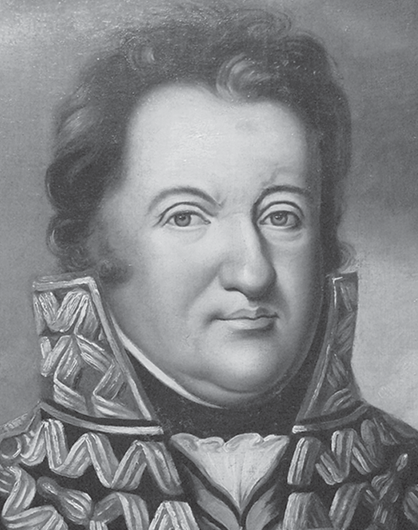 Autor słów Mazurka Dąbrowskiego, pisarz i polityk.Jan Henryk Dąbrowski, XVIII/XIX wiek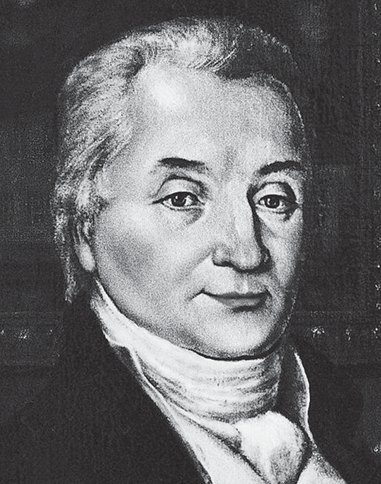 Generał, uczestnik powstania kościuszkowskiego. Główny twórca Legionów Polskich we Włoszech.Józef Wybicki, XVIII/XIX wiekPodpisz podane daty na osi czasu.1797 r. – Józef Wybicki napisał słowa Mazurka Dąbrowskiego.1927 r. – Mazurek Dąbrowskiego stał się polskim hymnem państwowym.Ułóż zdanie z podanych wyrazów.i miały walczyć	Legiony	armią		przeciwko	razem z powstały	Polskie	francuską	Austrii	we Włoszech....................................................................................... ....................................................................................... Na koniec oglądamy filmhttps://www.youtube.com/watch?v=vA_3bDpU7BwBardzo proszę o odesłanie do mnie wykonanych prac. Proszę pisać czytelnie i podpisywać pracę. Prosiłabym również o pisanie dat na konkretnych pracach.Serdecznie pozdrawiamMałgorzata ZawadaXVIII wiekXVIII wiekXIX wiekXX wiekXX wiek